от 11.02.2016 г. 										№ 143О внесении изменений в Перечень целевых должностей, на которые формируется резерв управленческих кадров МО «Город Мирный» Мирнинского района Республики Саха (Якутия), утвержденный Постановлением городской Администрации от 22.08.2013 № 851Городская Администрация постановляет:		1. Внести в Перечень целевых должностей, на которые формируется резерв управленческих кадров МО «Город Мирный» Мирнинского района Республики Саха (Якутия), утвержденный Постановлением городской Администрации от 22.08.2013 № 851 «Об утверждении Порядка формирования резерва управленческих кадров МО «Город Мирный» Мирнинского района Республики Саха (Якутия)» следующие изменения:		а) в пункте 14 слова «жилищного отдела» заменить словами «управления жилищной политики»; 		б) пункт 18 исключить; 		в) пункт 19 исключить;г) дополнить Перечень пунктом 32 следующего содержания: «директор муниципального казенного учреждения «Управление спорта, культуры и молодежной политики».         2. Опубликовать настоящее Постановление в порядке, установленном Уставом МО «Город Мирный». 	       3. Контроль исполнения настоящего Постановления оставляю за собой.Глава города						                           А.В. БасыровАДМИНИСТРАЦИЯМУНИЦИПАЛЬНОГО ОБРАЗОВАНИЯ«Город Мирный»МИРНИНСКОГО РАЙОНАПОСТАНОВЛЕНИЕ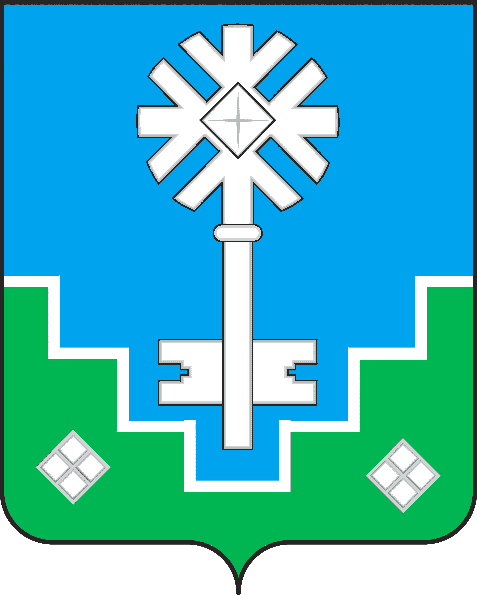 МИИРИНЭЙ ОРОЙУОНУН«Мииринэй куорат»МУНИЦИПАЛЬНАЙ ТЭРИЛЛИИ ДЬАhАЛТАТАУУРААХ